Публичный докладдиректорамуниципального бюджетного общеобразовательного учреждения«Средняя общеобразовательная школа № 20»Артемовского городского округаШайдулиной Людмилы Николаевныза 2013/2014 учебный годСодержаниеШкола № 20 – это общеобразовательное учреждение, работающее в режиме пятидневной недели, позволяющее наиболее полно объединить учебную и внеурочную сферы деятельности ребенка в условиях учебного сообщества, сформировать образовательное пространство учреждения.Общая характеристика учрежденияИнформационная справкаПолное название – муниципальное бюджетное общеобразовательное учреждение «Средняя общеобразовательная школа № 20» Артемовского городского округа.Учредитель – муниципальное образование Артемовский городской округ в лице администрации Артемовского городского округа.Тип – бюджетное общеобразовательное учреждение.Вид – средняя общеобразовательная школа.Лицензия на право осуществления образовательной деятельности по программам начального общего, основного общего, среднего (полного) общего образования серия РО № 015491 регистрационный № 279 от 18 апреля 2011года.Свидетельство о государственной аккредитации ОП 018351, регистрационный номер 101 от 05.04.2011г.Школа функционирует с 1939 года. Здание школы – нетиповое. В школе имеется 8 учебных кабинетов, из них 2 – начальной школы, 6 – средней и старшей школы, компьютерный класс, мастерская обслуживающего труда, медицинский кабинет, спортивный зал, библиотека, столовая. В школе имеются мультимедийные проекторы, интерактивные доски, видео-, фото-, музыкальная аппаратура, множительная техника. Одной из основных задач на будущее является пополнение информационно-технической базы, дающей возможность всем обучающимся пользоваться компьютерами.На территории школы находятся беговая дорожка, баскетбольная и волейбольная площадка, турники, игровая площадка.Условия территории нахожденияШкола входит в образовательный комплекс Артемовского городского округа, включающий в себя 25 дошкольных учреждений, 21 общеобразовательное учреждение, 4 учреждений дополнительного образования. Здание расположено на территории военного гарнизона в районе п. Угловое. Относительная удаленность от производственных, научных, культурных центров г. Артема и г. Владивостока создает своеобразный  микросоциум и делает актуальными не только обучающие, но и воспитывающие действия педагогического коллектива. Набор учащихся в школу осуществляется преимущественно из микрорайона расположения школы, хотя в последние годы увеличивается тенденция поступления в школу детей из микрорайона Угловое - поворот. Это объясняется тем, что школа удовлетворяет потребность многих родителей в качестве знаний и организации учебного и воспитательных процессов. Контингент школы составляют дети в основном из семей военнослужащих. Анализ итогов социальной диагностики микросоциума школы показывает, что он характеризуется следующими чертами (признаками):достаточно высокой образованностью родителей;средним уровнем общей культуры.До 50% семей достаточно ответственно относятся к своим родительским обязанностям, способны глубоко изучить способности и склонности своего ребенка, осознанно прогнозировать его будущее, активно сотрудничать со школой, в рамках домашнего воспитания приобщать детей к достижениям общечеловеческой культуры.Анализ и статистика по контингенту учащихсяВсего (на 31.05.2014) в школе обучается 240 учащихся в составе 9 классов.Из них:в ступени начальной школы (1-4 классы) – 120 учащихся (4 класса);в ступени основной школы – 120 учащихся (5 классов);в ступени старшей школы – 1 учащийся. Средняя наполняемость классов по школе составляет 26,6 учащихся.Средняя наполняемость классов по ступеням составляет:начальной школы –30 учащихся;основной школы – 24 учащихся;За период 2013-2014 учебного года ни один ученик не был отчислен из школы за неуспешность или систематическое непосещение занятий.Образовательная программа, концепция развития учрежденияОбразовательная программа является нормативно-управленческим документом школы и характеризует специфику содержания образования и особенности организации учебно-воспитательного процесса.Ведущая цель образовательной программы школы – выполнение государственного образовательного стандарта на всех ступенях образования.Задачи: обеспечение гарантий и прав детей на образование; совершенствование программно-методического обеспечения учебного процесса в различных формах организации учебной деятельности; обновление содержания образования в свете использования современных информационных и коммуникационных технологий в учебной деятельности; создание условий для формирования и развития у детей и подростков качеств толерантности, патриотизма. Приоритетные направления в работе: ориентация на компетентность и творчество учителя, его творческую самостоятельность и профессиональную ответственность; совершенствование профессионального уровня педагогов в области информационных технологий; сохранение, укрепление и формирование здоровья учащихся. Прогнозируемый результат: повышение уровня образованности школьников, успешное освоение ими системного содержания образования; проявление признаков самоопределения, саморегуляции, самопознания, самореализации личности школьника; творческая активность педагогического коллектива, развитие исследовательского подхода к педагогической деятельности, к инновационной деятельности, способность осуществлять её на практике; удовлетворенность трудом всех участников педагогического процесса. Все прогнозируемые педагогические результаты представлены в виде конкретных критериев, большинство из которых (порядка 85%), являются измеряемыми при помощи прямых процедур. Остальные оцениваются на основании косвенных процедур (социологических опросов, собеседований, анализа работы и пр.). Достижение прогнозируемого образовательного результата определяется на основании внешних независимых измерений (ЕГЭ, ГИА, стартовая диагностика, итоговые работы), системой внутришкольного мониторинга, а также в рамках планового контроля – ВШК. Главный принцип школы - сделать ее школой для детей, где учащимся будет комфортно. Отличительной особенностью нашей школы является благоприятный микроклимат, содружество учеников, их родителей и учителей, основанное на доверии, уважении и взаимопонимании. Наша школа стремится дать каждому ребенку глубокие и прочные знания. Педагогический коллектив школы осознает, что изменения в российском обществе вызвали и изменения в социальном заказе общества к образовательным учреждениям. Образование ставит и, главное, решает задачи развития личности, превращаясь тем самым в действенный фактор развития общества.Принципы составления учебного плана   Учебный план для 1 – 4 классов составлен согласно требованиям Федерального государственного стандарта начального общего образования и в соответствии с санитарно-эпидемиологическими правилами и нормативами СанПиН 2.4.2-2821-10 «Санитарно-эпидемиологические требования к условиям и организации обучения в общеобразовательных учреждениях» (утверждены постановлением Главного государственного санитарного врача РФ от 29.12.2010 г. № 189, зарегистрированным в Минюсте РФ 3.03.2011г., регистрационный номер 19993. Учебный план предусматривает продолжительность учебного года в 1-х классах- 33 учебные недели, во 2-4-х классах – 34 учебные недели. Обучение 1-4-х классах ведётся в рамках образовательной программы «Школа России». В целях оптимизации учебной нагрузки и реализации в полном объёме всех компонентов содержания образования на ступени начального образования в 2014-2015 учебном году осуществляется 5-дневный режим обучения. Учебные занятия в 1-х классах проводятся в 1 смену, используется ступенчатый режим обучения в первом полугодии (в сентябре-октябре – по 3 урока в день по 35 минут каждый, в ноябре-декабре - по 4 урока по 35 минут каждый); во втором полугодии (январь-май - по 4 урока по 45 минут каждый). После 2–го урока проводится динамическая пауза продолжительностью не менее 40 минут. Во 2-4-х классах продолжительность урока 45 минут. Объём учебной нагрузки не превышает предельно допустимую норму при 5 –дневной учебной неделе: в 1-х классах - 21 час; во 2 - 4-х классах - 23 часа.    В обязательную часть учебного плана входят предметные области: «Филология», «Математика и информатика», «Обществознание и естествознание (Окружающий мир)», «Технология», «Физическая культура», «Искусство».    В 4 классе введен комплексный учебный курс «Основы религиозных культур и светской этики» (приказ Миноборнауки РФ от 01.02.2012 № 74) в количестве 1 часа в неделю. Выбор модуля, изучаемого в рамках курса ОРКСЭ, осуществляется родителями (законными представителями) учащихся и зафиксирован протоколами родительских собраний и письменными заявлениями родителей. В результате проведенного анкетирования в 2014\2015 учебном году а рамках курса ОРКСЭ будет изучаться курс «основы православной культуры».  Основное общее образованиеОсновное общее образование обеспечивает освоение обучающимися образовательных программ основного общего образования, условия становления личности обучающегося, его склонностей, интересов и способностей к социальному самоопределению. Нормативный срок освоения образовательных программ основного общего образования – 5 лет. Продолжительность учебного года в 5,6,7,8,9 классах - 34 учебных недели. Продолжительность учебной недели – 5 дней, продолжительность урока – 45 минут. Итоговая учебная нагрузка обучающихся не превышает величины предельно допустимой нагрузки, определенной требованием САНПиН 2.4.2-2821-10 и составляет (при 5-дневной учебной неделе и продолжительности урока 45 минут): 5 класс – 29 часов, 6 класс - 30 часов, 7 класс – 32 часа, 8-9 классы – 33 часа. Учебный план включает в себя все обязательные учебные предметы, предусмотренные федеральным базисным учебным планом. Часть, формируемая участниками образовательного процесса, выделяется на изучение:5 классВ 5 классе целесообразно за счёт компонента образовательного учреждения добавить 3 часа на изучение русского языка, так как предмет изучается по программе Львовой С.И., по которой предусмотрено изучение материала в объеме 6 часов в неделю;1 час из школьного компонента добавляется на изучение предмета «Литература».1 час добавляется на изучение предмета «Основы безопасности жизнедеятельности» с целью формирования современного уровня культуры безопасности.6 класс2 часа добавляется на изучение русского языка по программе и УМК под ред. Львовой С.И., которая предполагает изучение предмета в объеме 5 часов в неделю. 1 час из школьного компонента добавляется на изучение предмета «Биология».  В 6 классе закладываются основные общебиологические понятия. Их  сформированность будет являться базисом для дальнейшего изучения более  трудных курсов в рамках   предмета является базовым для изучаемых в дальнейшем курсов.1 час добавляется на изучение предмета «География» для успешного овладения школьниками первоначальными представлениями и понятиями, связанных с использованием источников географической информации, и прежде всего карты.1 час добавляется на изучение предмета «Основы безопасности жизнедеятельности» для обеспечения непрерывности обучения.7 классВ 7 классе заканчивается изучение частей речи в учебном предмете «Русский   язык». Дополнительный час позволит отработать наиболее сложные темы  морфологии.1 час добавлен на изучению предмета «Информатика». Изучение данного предмета содействует дальнейшему развитию таких умений, как: критический анализ информации, поиск информации в различных источниках, представление своих мыслей и взглядов, моделирование, прогнозирование, организация собственной и коллективной деятельности.1 час выделяется на изучение предмета «Основы безопасности жизнедеятельности» для обеспечения непрерывности обучения.8 класс1 час добавлен на изучение предмета «Технология», который изучается по программе под ред. Симоненко В.Д., предусматривающей изучение предмета 2 часа в неделю;для факультативного курса по математике в 8 классе выделяется 1 час в неделю.              9 класс1 час добавляется на изучение предмета «Литература» с целью более  эффективного формирования   языковой и лингвистической компетенций, в части  обогащения словарного запаса   и грамматического строя речи учащихся;в рамках предмета «Технология» выделен 1 час на завершение предметной линии;1 час выделяется на изучение предмета «Основы безопасности жизнедеятельности» для обеспечения непрерывности обучения.Среднее (полное) общее образование Среднее (полное) общее образование обеспечивает освоение обучающими общеобразовательных программ среднего полного общего образования, с учетом основных направлений модернизации образования, деятельностный характер образования, формирование общих учебных умений и навыков, обобщенных способов учебной, познавательной, коммуникативной, практической, творческой деятельности, на получение обучающимися опыта этой деятельности. Итоговая учебная нагрузка обучающихся не превышает величины предельно допустимой нагрузки, определенной требованием САНПиН 2.4.2-2821-10 и составляет в 10-11 классах (при 5-дневной учебной неделе и продолжительности урока 45 минут) 34 часа. Учебный план включает в себя все обязательные учебные предметы, предусмотренные федеральным базисным учебным планом.Компонент образовательного учреждения выделяется на изучение:10 класспредусматривается увеличение на 1 час на русский язык с целью повышения уровня речевой культуры, орфографической и пунктуационной грамотности, применения полученных знаний и умений в собственной речевой практике; выделяется 1 час на изучение химии, так как по программе под ред. Габриелян О.С. предусмотрено изучение материала в объеме 68 часов в год;1 час выделяется на элективный курс по литературе «Слово – образ – смысл: филологический анализ литературного произведения», по программе Чертова, Е.М. Виноградова;1 час выделяется на элективный курс по информатике «Применение электронных таблиц в экономических расчетах»;10-11 классв 10 и 11 классах из школьного компонента добавлено по 1 часу на предмет «Математика», так как он состоит из двух блоков: по программе Алимова Ш.А. на изучение алгебры предусматривается 3 часа, по программе Атанасян Л.С. на изучение геометрии предусматривается 2 часа.11 класс1 час в 11 классе добавлен на изучение предмета «Биология». Это позволяет увеличить время на решение задач по цитологии и генетике, а также расширить прикладной аспект предмета для повышения уровня функциональной грамотности;1 час выделяется на элективный курс по литературе «Эссе как жанр литературного произведения и вид творческой работы» по программе Н.Л. Карнаух;1 час выделяется на элективный курс по физике «Практикум решения задач»;факультативный курс по математике в 10 классе -  1 час в неделю;факультативный курс по русскому языку в 10 классе – 1 час в неделю;факультативный курс по математике в 11 классе – 1,5 часа в неделю;факультативный курс по русскому языку в 11 классе – 1,5 часа в неделю.Структура управления. Контактная информацияДиректор школы – Шайдулина Людмила Николаевна, заслуженный учитель Российской Федерации;заместитель директора по учебно-воспитательной работе – Калашникова Елена Николаевна;Юридический адрес: 692770, г. Артем, ул. Гагарина 135Телефон: (42337) 4-80-96Факс: (42337) 4-80-96Сайт: http://www.artem-school-20.ucoz.ruЭлектронный адрес: sсhool20135@mail.ruОсобенности образовательного процессаСтупени образованияСистема образования состоит из 3-х образовательных ступеней:1. начальное общее образование (с 6,5–7-и лет);2. основное общее образование;3. среднее (полное) общее образование.На каждой ступени обеспечивается государственный стандарт образования.Специфика образовательных ступеней1. Начальная школаОбразовательная программа начального общего образования школы построена на основе УМК «Школа России».2. Средняя и старшая школаОбразовательная программа построена на основе государственного образовательного стандарта.Изучение иностранного (английского) языка начинается со 2 класса, деление классов на группы – со 2 класса.Школа оказывает дополнительные образовательные услуги – с января по май работает «Школа подготовки будущих первоклассников».Концепция воспитательной работыВ прошедшем 2013-2014 учебном году воспитательная работа осуществлялась на основе плана и соответствовала теме работы школы «Эффективность и действенность инновационных технологий и их влияние на уровень развития личности учащихся». Была продолжена работа по решению проблемы формирования творчески активной личности, способной воспринимать, утверждать в жизни, в природе, искусстве прекрасное, совершенное, жить и творить по законам красоты и гармонии. Цель воспитательной работы была направлена на создание в школе благоприятной культурной среды развития личности ребёнка, среды жизнедеятельности и способов самореализации в интеллектуальной, информационной, коммуникативной и рефлексивной культуре и оказание ему помощи в выборе ценностей.Цель воспитательной работы в школе является весьма актуальной на современном этапе развития общества и педагогической науки.Задачи воспитательной работы в 2013-2014 учебном году включали в себя следующие пункты:Формирование у школьников духовности и культуры, гражданской ответственности и правового самосознания. Реализация новой программы патриотического воспитания младших школьников на 2012-2016 г. «Я и моя семья», разработка программы патриотического воспитания школьников «Россия молодая».Развитие инициативы, самостоятельности учащихся через участие в работе органов самоуправления класса и школы, городских детских движениях.Активизация работы Совета старшеклассников школы через изменение выборных технологий и формирование лидер-актива каждого класса на основе социометрических исследований, создание и организация работы временных творческих, проектных групп.Создание условий для эффективного взаимодействия родителей и педагогов в решении проблемы индивидуального развития ребенка, формирование классного коллектива через использование новых форм педагогического просвещения родителей, укрепление традиций совместной деятельности на классном и школьном уровне.Повышение роли дополнительного образования в воспитательном процессе школы как основы внеурочной деятельности школьников в условиях работы с новыми ФГОСами. Апробирование программы внеурочной деятельности в первых классах. Создание условий для профессионального самосовершенствования классных руководителей на основе современных требований для эффективного решения задач воспитания.Ведение мониторинга эффективности воспитательной системы классов в форме портфолио класса. Разработка критериев для каждой ступени обучения. Формирование положительного отношения к труду, являющегося показателем человеческой сущности, постоянного самосовершенствования и самовоспитания достойного и уважительного отношения к обществу и самому себе.Сохранение жизни и укрепление здоровья учащихся. Реализация этих целей и задач предполагала:создание благоприятных условий и возможностей для полноценного развития личности, для охраны здоровья и жизни детей;создание условий проявления и мотивации творческой активности воспитанников в различных сферах социально значимой деятельности;развитие системы непрерывного образования; преемственность уровней и ступеней образования; поддержка исследовательской и проектной деятельности;освоение и использование в практической деятельности новых педагогических технологий и методик воспитательной работы;развитие различных форм ученического самоуправления;дальнейшее развитие и совершенствование системы дополнительного образования в школе;координация деятельности и взаимодействие всех звеньев воспитательной системы: базового и дополнительного образования; школы и семьи.Воспитательная система школы способствует комплексному решению всех перечисленных задач. В основе системы – совместная деятельность педагогов, учащихся и родителей по всем направлениям воспитательной работы школы.Воспитательная работа проводилась на основании перспективного плана воспитательной работы, которая отражает различные виды деятельности по развитию учащихся. Основными направлениями воспитательной работы являлись:гражданско- патриотическое, военно-патриотическое «Моё отечество»;духовно-нравственное, художественно-эстетическое, познавательное, декоративно-прикладное: «Я человек», «Культура, духовность, творчество», «Я и семья»;спортивно – оздоровительное  «Здоровый образ жизни»;экологическое  «Я и природа».В рамках целостного воспитательного процесса реализуются следующие комплексно-целевые направления: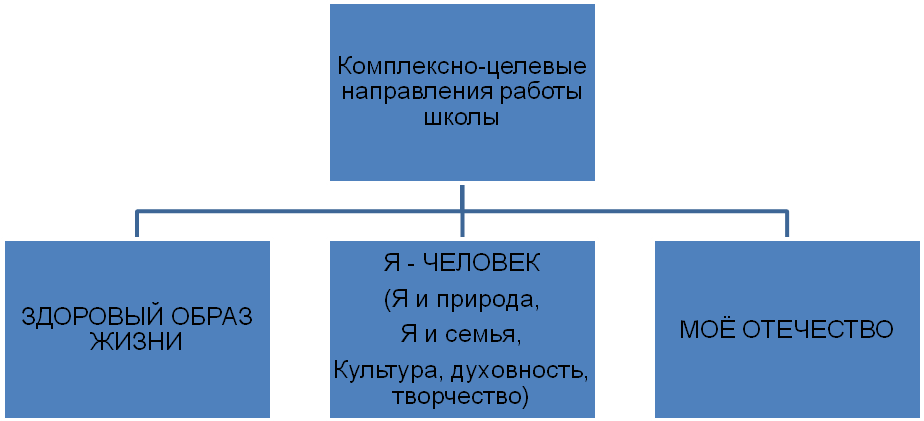 Воспитательную работу в школе осуществляют 9 классных руководителей, учителя-предметники. Накоплены методические разработки классных часов и воспитательных мероприятий. Проделанная в этом направлении работа положительно сказалась на организации и проведении воспитательных мероприятий.Целевые программы, реализуемые по актуальным направлениям воспитания и дополнительного образования детейВоспитание осуществлялось с помощью:уроков общеобразовательного цикла;внеклассной деятельности;внешкольной деятельности.Воспитательная деятельность включала следующее:общешкольные праздники;развития ученического самоуправления;дополнительное образование;создание безопасных условий жизнедеятельности учащихся;социальную работу;совершенствование работы классных руководителей;физкультурно-оздоровительную работу.Системы оцениванияВ 1-х и 2-х классах – безотметочная система оценивания;в 3–10 классах – стандартная 5-балльная система;комплексный рейтинг достижений начиная с 9-го класса;различные формы внешней экспертизы качества образования (различные системы тестирования, олимпиады, конкурсы и т. д.).Условия осуществления образовательного процессаРежим работы школыУчреждение работает по графику пятидневной учебной недели.Продолжительность учебного года в 1 классах – 33 недели, во 2-11 классах – не менее 34 недель.Продолжительность каникул устанавливается в течение учебного года – не менее 30 календарных дней, летом – не менее – 80 календарных дней.Для обучающихся 1-х классов в течение года устанавливаются дополнительные недельные каникулы.Продолжительность уроков в 1 классах – сентябрь, октябрь – 35 минут, ноябрь-май – 45 минут, во 2-11 классах – 45 минут.Режим учебной деятельности определяется расписанием.Годовой календарный план
МБОУ СОШ на 2014/2015 учебный годНачало учебного года  – 1 сентября 2014 годаПродолжительность учебного года:- в 1 классах – 33 недели;- во 2-10 классах – не менее 34 недель.Продолжительность учебной недели:- в 1-х – 10-х классах – 5 дневная учебная неделя.Учебные четверти:1 четверть -  с 01 сентября по 24 октября – 8 учебных недель;2 четверть -  с  05 ноября по 26 декабря – 7 учебных недель;3 четверть -  с 12 января по 20 марта – 10 учебных недель;4 четверть -   с 01 марта  по 29 мая – 8 учебных недель;Итого: 35 учебные недели.Продолжительность каникул:- осенние –  с  27 октября по 04 ноября – 9 дней;- зимние –   с  29 декабря по 11 января – 14 дней;- весенние – с  23 марта по 31 марта – 9 дней;- летние –    с  01 июня по 31 августа – 3 месяца.- дополнительные каникулы для 1 класса с 16 февраля 2015 года до 23 февраля 2015 года.Начало занятий:Занятия проводятся в две смены:1 смена с 8.00 до 13.25 (1-е кл., 5-й кл., 6-й кл, 7-й кл., 8-й  кл., 9-й  кл., 10-й кл.);2 смена с 13.35 до 18.00 (2-й кл., 3-й кл., 4-й кл.)Окончание учебного года:- для  1, 9  классов – 25 мая;- для  2-4,  5-8, 10 классов – 30мая.Дополнительное образованиеВ начале учебного года   была организована работа школьных  кружков и факультативов:Занятость учащихся на базе школы:Режим работы спортивного зала (работа спортивных секций)Всего в кружках и спортивных секциях занимаются 141 учащихся, что составляет 59% учащихся школы.Количество учащихся, занимающихся в кружках дополнительного образования (%) на базе школы и АГООрганизация питания и медицинского обслуживанияОрганизацию питания осуществляет ИП  Третинников С.П.Для организации питания в школе имеется столовая на 30 мест, оборудованная в соответствии с санитарно-эпидемиологическими требованиями. Завтраки  для учащихся  1-4 классов бесплатные. Организацию питания в школьной столовой контролирует комиссия, в состав которой входят члены администрации, педагогического коллектива и представители родительской общественности.Для медицинского обслуживания и оказания первой помощи в школе оборудован медицинский кабинет, в котором есть необходимые лекарственные препараты и оборудование. Медицинское обслуживание оказывают врачи поликлиники № 3.Обеспечение безопасности в школеВ целях обеспечения безопасного проведения образовательного процесса в школе и сохранности школьного имущества заключен договор с ООО Частное охранное предприятие  «Далекс».Вид охраны: кнопка тревожного вызова, камеры видеонаблюдения.Учебная эвакуация обучающихся и сотрудников  не менее двух раз в год. В течение года проводятся мероприятия по изучению и отработке навыков безопасного поведения на дорогах; обучение педагогического коллектива защите от опасностей, возникающих при чрезвычайных ситуациях; проводится инструктаж обучающихся и сотрудников, фиксируются организованные выходы учащихся за пределы школы при проведении внеклассных мероприятий.Кадровый составПедагогических работников 16, из них:высшей категории – 5,первой категории – 9,второй категории – 2,Награждены Грамотой Министерства образования и науки – 3,Почетных работников общего образования – 6,Отличников народного просвещения – 2,Заслуженный учитель РФ – 1.Результаты деятельности учреждения, качество образованияШкола является частью общества, а значит, все достоинства и недостатки его развития ощущает в организации образовательного процесса в ней. Успешность её деятельности всегда и во все исторические формации определялась социальными установками и требованиями общества к школе. Именно социальный заказ формирует деятельность школы, критерии эффективности обучения и воспитания. Поэтому одним из главных условий функционирования ОУ является её адаптация к современным моделям развития, которые общество предлагает школе. Безусловно, в таких условиях важнейшим элементом адаптации выступает организация образовательного процесса в школе, определяющая успешность её работы. Основой профессиональной деятельности педагогического коллектива является учебно-воспитательный процесс. В 2013-2014 учебном году педагогический коллектив школы работал над проблемой: «Эффективность и действенность инновационных технологий и их влияние на уровень развития личности учащихся».В прошедшем учебном году стояли следующие учебные задачи:1) Обеспечение качества образования в соответствии с современными образовательными стандартами.2) Мотивация участников образовательного процесса на взаимодействие по развитию практики инновационной деятельности.3) Воспитание личности, способной самореализовываться в обществе с учетом способностей, склонностей,  интересов.Основываясь на данные результатов проверок ВШК ЗУН учащихся, проводимых в виде административных контрольных работ, срезов знаний по предметам, посещённых уроков, мониторинга обученности  по предметам, анализа работы школы можно сделать вывод о степени реализации поставленных задач.Школа создает все необходимые предпосылки, условия для получения качественного, доступного образования детям.Нормативно-правовая базаВ работе с учащимися школа руководствуется Законом РФ «Об образовании», Уставом школы, нормативными документами и осуществляет постоянный контроль за соблюдением конституционных прав граждан на образование.Режим работы учреждения: 5-дневная учебная неделя для учащихся 1-11 классов. Продолжительность урока 45 минут.Организация учебного процесса регламентируется учебным планом, расписанием занятий.в своей работе учреждение использует государственные образовательные программы для общеобразовательных учреждений, рекомендованные Министерством образования РФ;каждый учитель работает в соответствии с утвержденными программами и календарно-тематическим планированием;программы выполнены в полном объеме.Расписание учебных занятий составлено с учетом целесообразности организации образовательного процесса, создания необходимых условий для обучающихся разных возрастных групп, дневной и недельной динамики работоспособности.Оценка реализации учебных программ, тематического планирования выявила их соответствие образовательному минимуму по предметам. Федеральный компонент образовательного стандарта реализуется полностью.Преподавание ведется по учебникам, значащимся в федеральном Перечне учебных изданий.В школе созданы все условия для сохранения контингента учащихся – оказывается возможная помощь малообеспеченным семьям. Все дети школьного возраста, живущие в микрорайоне школы, обучаются. Детей, уклоняющихся от учебы и злостно пропускающих занятия, нет. Отсева из школы нет. Сравнительный анализ успеваемости и качества знаний по учебным годамАнализ педагогических кадров школыНа достижение поставленных задач большое влияние оказало качество преподавания, высокий профессионализм педагогических кадров.В 2013/2014 учебном году в педагогический состав школы входило 14 человек на 01.09.2013 г. (не включая директора, зам. директора по УВР).Учителей гуманитарного цикла – 6. Из них учителей:русского языка и литературы – 3 человека;иностранного языка – 2 человека;истории и обществознания – 1 человек.Учителей естественно-математического цикла – 6математики – 2 человека;информатики – 1 человек;физики – 1;биологии, географии – 1;химии – 1.Учителей начальной школы – 3 человек.По квалификационным категориям педагогический коллектив представлен следующим образом:Сравнительная таблица квалификационных категорий 
за 2013/2014 учебный годАнализ педагогического состава по педагогическому стажу (на 01.09.2014):1-10 лет – 0 человек (5%);11-20 лет – 6 человек (32%);свыше 20 лет – 10 человек (63%).Кадровый состав на конец 2013/2014 учебного годаАнализ кадрового состава по образованиюАнализ уровня здоровьяЗдоровьесберегающие и здоровьеобразующие мероприятияШкола работает по программе «Здоровье» и в течение года проходили следующие мероприятия:1. Организационно-педагогические:-	составление расписания в соответствии с нормами СанПина;-	питьевой режим;-	освещенность;-	воздушный режим;-	температурный режим;-	изучения  предмета «Экология» в 1-4 классы – в рамках предмета «Окружающий мир».2. Лечебно-оздоровительные, физкультурно-оздоровительные:-	третий динамический час в начальной школе;-	психофизпаузы;-	физкультурные минутки;-	подвижные игры на переменах;-	диспансеризация учащихся;3. Социально-адаптирующие:-	создание условий для обучения леворуких детей;-	внеурочная работа по формированию здорового образа жизни.Уровень физического развитияК концу 2013/2014 учебного года в школе обучалось 239 человека.Все учащиеся по медицинским показаниям распределены по физкультурным группам:основная физкультурная группа – 224 человека;специальная физкультурная группа – 12 человек;освобождены – 3 человека.Основной показатель, отличающий все здоровьесберегающие образовательные технологии – регулярная экспресс-диагностика состояния учащихся и отслеживание основных параметров развития организма в динамике (начало и конец учебного года), что позволяет сделать соответствующие выводы о состоянии здоровья учащихся.Для определения уровня физического развития и физической подготовленности учащихся дважды в год (сентябрь, май) проводится тестирование.В тестирование включаются:1. антропометрические измерения – рост, масса тела;2. физические упражнения (тесты), которые направлены на выявление уровня физической подготовленности и динамику физического развития (бег 1000 м, прыжок в длину с места, бег 30 метров, наклон вперед из положения сидя на полу, подъём туловища в сед за 30 секунд).В тестировании принимают участие дети, относящиеся к основной физкультурной группе. Сводные результаты тестирования физической подготовленностиДата заполнения: 19.05.2014.Особенно остро и актуально в стране стоит вопрос об оздоровлении подрастающего поколения. Перед коллективом школы была поставлена задача: максимально включать детей в деятельность, направленную на формирование основ здорового образа жизни и физического совершенствования, формировать устойчивый интерес и потребность в повседневных занятиях спортом. Эти вопросы рассматривались на совещаниях, заседаниях педагогического совета.В начальной школе регулярно проводятся физкультминутки и физкультурные паузы. Основываясь на физиологических особенностях младших школьников занятия проводятся с максимальным использованием игр (подвижные игры, различные эстафеты).В средней школе занятия направлены на формирование физической культуры личности юношей и девушек, на овладение ими основами физкультурной деятельности с профессионально-прикладной и оздоровительно-корригирующей направленностью, на расширение объёма знаний о разнообразных формах соревновательной и физкультурной деятельности, использование этих форм для совершенствования индивидуальных физических и психических способностей, самопознания, саморазвития и самореализации, формирование практических умений в организации и проведении самостоятельных форм занятий физической культурой с различной функциональной и социально ориентированной направленностью.Занятия с учащимися специальной медицинской группы (лечебная физкультура) не проводятся, так как нет специалиста. В школе работает секция баскетбола, установлен теннисный стол.Учителя физической культуры строят совместную деятельность с городским комитетом по физкультуре и спорту, ДЮСШ, учреждениями здравоохранения, районной службы ГО и ЧС. В школе разработан план физкультурно-оздоровительной деятельности на год.В 2013–2014 учебном году были организованы и проведены следующие мероприятия:СентябрьТуристический слёт учащихся  5-9 классы.Туристический слёт учителей. Участие в «Кроссе наций» 1-9 классы.ОктябрьПрезидентские спортивные игры.  Легкая атлетика.Первенство школы по баскетбол.7-9 класс.Президентские спортивные игры. Баскетбол.НоябрьПрезидентские спортивные игры. Баскетбол.Первенство школы по волейболу. 7-9 класс.ДекабрьПрезидентские спортивные игры. Волейбол.Первенство школы по настольному теннису 5-9 класс.Школьный этап «Президентские состязания».ЯнварьОрганизация зимнего отдыха.Первенство школы по шахматам.Президентские спортивные игры.  Плавание.Февраль«А, ну-ка, парни». Плавание.Стрельба, подтягивание, сборка и разборка автомата.Военизированная эстафета.Президентские спортивные игры.  Пулевая стрельба.Пулевая стрельба. Лично-командный зачет.Президентские состязания. Теоретический конкурс.МартПрезидентские состязания. Многоборье.Президентские состязания. Веселые старты. Пулевая стрельба.  Личный зачет.АпрельБезопасное колесо (теория).МайВеселые старты 1-4 класс.Слет юнармейцев «За будущее России».Безопасное колесо (практика, теория).Подведение итогов спортивной жизни школы.В течение года проводились разнообразные формы работы по здоровьесбрежению среди учащихся школы: Традиционные классные часы, беседы, устные журналы. Мероприятия в  период проведения антинаркотической Акции, анонимное тестирование на наркотики. Мероприятия по разъяснению правил поведения на льду в зимний период. Мероприятия в рамках Европейской недели Иммунизации.Основной задачей на следующий учебный год является повысить физическую подготовленность детей, продолжить работу по формированию у учащихся навыков и умений самостоятельных физических занятий, продолжить работу по организации и проведению внеклассных спортивных мероприятий, активнее подключать к разработке и проведению спортивных праздников детей, классных руководителей, родителей. Показатели физического здоровьяВ школе обучается 1 инвалид: Смирнов Никита – 2 класс,  один ученик по медицинским показаниям обучается индивидуально на дому – Гольник Евгений – 11 класс.Основные нарушения в состоянии здоровья – нарушение опорно-двигательного аппарата (нарушение осанки, сколиоз, лордоз и др.):1 – 4 классы – 15%;  5 – 9 классы – 45%.Выводы:Педагогическим коллективом школы проводится работа по сохранению и укреплению здоровья учащихся, формированию здорового образа жизни. Для этого используются здоровьесберегающие и здоровьеформирующие технологии, поддерживается комфортный морально-психологический климат, проводится санитарно-гигиеническая работа в соответствии с нормами СанПина. Организовано питание учащихся. В школе создана система физкультурно-оздоровительной работы, направленная на поддержание здорового образа жизни учащихся. В течение учебного года учащиеся по классам проходят диспансеризацию  в детской поликлинике № 3.Школа в будущем учебном году будет продолжать работать над укреплением здоровья учащихся, над пропагандой  здорового образа жизни, что отражено в программе «Здоровье».Анализ работы начальной школыНа начало 2013/2014 учебного года в начальной школе обучалось 122 ученика, к концу учебного года – 120.Обучение и воспитание в начальной школе осуществляют: 3 учителя начальных классов: 1класс – Закревская М.Г., 2 класс – Калашникова Е.Н., 3 класс – Бельчикова И.В., 4 класс – предметное обучение Режим работы соответствует пятидневной учебной неделе. Используются  программа «Школа России». В этом учебном году первые, вторые и третьи классы работали в рамках введения ФГОС НОО.1-ый классНачало систематического обучения в школе является важным этапом в жизни ребенка. Важно, чтобы дети прошли этот тяжелый период без ущерба для своего здоровья, не утратив интереса к учебе, не потеряв веру в себя, в свои силы. Главная задача первой четверти – организация адаптационного периода первоклассников. В результате проведенных мероприятий, отражённых в планах воспитательной работы, адаптация прошла успешно. В течение сентября была выделена группа обучающихся, требующих особого внимания и поддержки. Были подготовлены рекомендации для родителей обучающихся. К сожалению, в результате совместных усилий не все обучающиеся этой группы освоили необходимый минимум, предусмотренный Федеральным государственным образовательным стандартом 2009 года. По решению школьного консилиума 6 учеников были показаны на ПМПК. Всем было рекомендовано повторное обучение. Контроль знаний обучающихся (комплексная контрольная работа), проведенная в конце учебного года показала, что 12 обучающихся первого класса не освоили программный материал.Обучающиеся, выполнившие контрольную работу на низком уровне, получили рекомендации на лето: чтение и пересказ художественных произведений, повторение таблицы сложения.Для успешного развития обучающихся необходимо организовать внеурочную деятельность в количестве не менее 2 часов  в неделю.  2-ой классГлавная задача – формирование у обучающихся адекватной самооценки. Учителя второго класса применяли на своих уроках следующие приемы формирования адекватной самооценки обучающихся: сравнение работ с образцом, взаимопроверка и взаимооценка работ, комментирование поставленных отметок, соотнесение собственной оценки и оценки учителя. Результаты комплексной работы обучающихся по итогам учебного года подтверждают успешность проведенной работы.Сложность работы с классом заключалась в том, что были объединены дети из двух первых классов с разным качеством преподавания и уровнем подготовки. В начале учебного года одна ученица была направлена на ПМПК и переведена в школу 8 вида. В конце года ещё двум ученикам решением ПМПК рекомендовано повторное прохождение программы 2 класса. 3- й  классВедущей задачей на третий  год  обучения  является формирование общеучебных умений и навыков. Диагностика проведена учителем 3 класса в течение 1 четверти 33 обучающихся. Параметры и содержание диагностики рассмотрены на заседании ШМО учителей начальных классов. Анализ результатов показал, что самыми трудными для формирования являются умения «самоконтроля и самооценки», медленнее и труднее других навыков идет развитие логического мышления. В план коррекционной работы учителю рекомендовано было включить следующие мероприятия: проводить индивидуальную работу с обучающимися со слабо сформированными умениями и навыками, на уроках сочетать работу по формированию и использованию общих и предметных умений и навыков. Ниже приведены результаты успеваемости обучающихся по итогам учебного года.Неуспевающих по итогам 2013-2014 учебного года нет.4-ый классЧетвертый год обучения - это год подготовки к переходу на вторую ступень обучения, но, в связи с производственной необходимостью, класс был переведен на предметное обучение. Адаптационный период проходил в течение 1 четверти. На конец 2012/2013 учебного года качество знаний составляло 59%, а по итогам 1 четверти  - 39%. В дальнейшем ребята адаптировались к новым условиям обучения и по результатам года качество составило 53%.Главная задача – обучение учеников самонаблюдению, саморазвитию, самообразованию.Результаты успеваемости учащихся по итогам учебного года:Неуспевающих нет.Итоги учебного года учащихся 3-4 классов Русский языкМатематикаЛитературное чтениеСравнительный анализ результатов успеваемости и качества знаний по предметам показал: успеваемость составила 100% во всех классах по всем предметам.Анализ работы основной школыРезультаты успеваемости в основной школе В 5-9 классах основной школы на конец года обучались 119 учащихся. Аттестованы все обучающиеся, 1 ученик оставлен на осеннюю переэкзаменовку. Качество знаний составило 46%.Результаты успеваемости и качества знанийУспеваемость составила 99%. На «отлично» окончили учебный год – 6 учащихся. Итоги учебно-воспитательного процесса за  2013-2014 учебный год в средней школеИз данных, представленных таблицей, можно сделать следующие выводы: в среднем процент качества знаний по классам составил 46%, самый высокий процент качества знаний  в 5 и 6 классах.Результаты итоговой аттестации учащихсяГИА проводится на основании Положения о Государственной (итоговой) аттестации выпускников. Вся процедура подготовки и проведения аттестации прослеживается через ВШК, решения педсовета, совещаний при директоре. Осуществляется отслеживание итогов учебного года, вырабатываются конкретные рекомендации по совершенствованию работы педагогов. Регулярно осуществляется контроль за освоением обучающимися программного материала, мониторинг качества знаний. Проведены информационные собрания для родителей и участников ГИА. В 9-м классе обучалось 19 человек. Допущены до экзаменов были все 19 учащихся. Обязательными предметами для сдачи были; русский язык (письменно), математика (письменно), экзамены по выбору наши учащиеся не сдавали. Анализ экзаменационной работы по русскому языкупо русскому языку Результаты ОГЭ по русскому языку за три годаАнализ экзаменационной работы по математикепо математике Результаты ОГЭ по математике за три годаАнализ работы старшей школыВ 2013/2014 учебном году в 11 классе обучался 1 ученик по индивидуальной программе.Результаты единого государственного экзаменаМатематика:Успеваемость – 100 %; (учитель Селезенева Р.Б.), балл – 40 Русский язык:Успеваемость   – 100% ,  (учитель Куляева Н.И.), балл – 46.Физика: Успеваемость – 100%, балл – 44.Выводы и рекомендации: В течение учебного года осуществлялось единство учебной и воспитательной работы, которое заключалось в том, что весь воспитательный процесс проходил через систему уроков и внеурочную деятельность. Учителя-предметники включали в свои планы городские и краевые мероприятия (написание сочинений, подготовка к конкурсу чтецов, поделок, плакатов, рисунков).Учителям-предметникам продолжать работу с учащимися, имеющими повышенную мотивацию к учебно-познавательной деятельности;Формировать познавательный интерес у учащихся в изучении предметов;Продолжать принимать участие в муниципальных, региональных, межрегиональных и всероссийских конкурсах и играх.В целях повышения эффективности работы педагогического коллектива по повышению качества знаний обучающихся в 2014-2015 учебном году необходимо:1. работать над совершенствованием системы форм и методов активизации мыслительной деятельности учащихся на уроке;2. осваивать в совершенстве индивидуально-дифференцированный подход к обучению ребенка;3. продолжить работу по внедрению новых педагогических технологий и инновационных уроков в целях повышения мотивации учащихся;4. регулярно проводить предметно – обобщающий  контроль за формированием системы знаний, навыков и умений у учащихся;5. администрации школы совместно с председателями МО оказать помощь педагогам в создании системы диагностики и мониторинга в оценке уровня знаний, умений и навыков учащихся;6. администрации школы взять под контроль:- учащихся, имеющих одну «3» (по разным предметам);- работу учителей и классных руководителей по качеству обученности учащихся;7. продолжить практику проведения предметных недель с целью повышения познавательного интереса к учебным дисциплинам.Социальная активность и внешние связи учреждения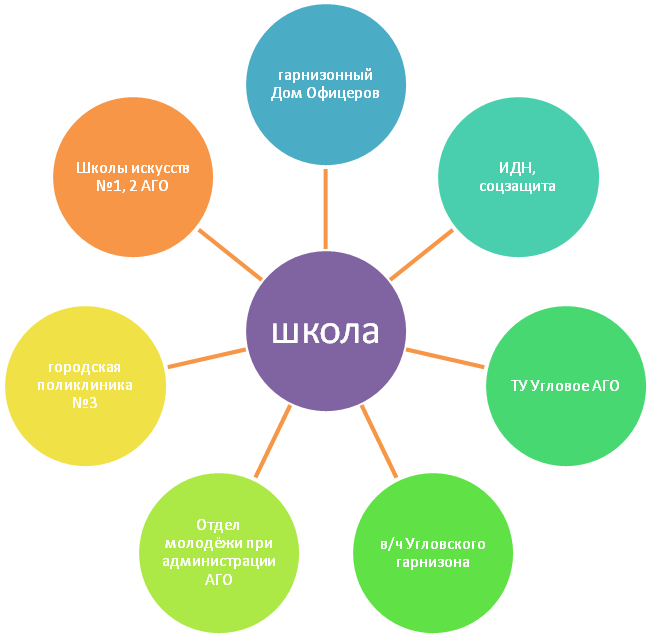 Школа является социокультурным центром микрорайона, гарнизона Угловое, и активно поддерживает и развивает общественные связи. Так офицеры  в/ч Угловского гарнизона  приходят в школу для профориентационной работы; ребята бывают на экскурсиях в частях, проходят вечера встреч школьников с военнослужащими по призыву. Ученики к празднику 23 февраля проводят акцию «Посылка солдату».Тесно сотрудничает школа с Угловским Домом офицеров Российской армии. Традиционно проводятся «Встреча 3-х поколений», в библиотеке ДО ежемесячно проводятся тематические классные часы для школьников, проходит показ и обсуждение фильмов, ребята работают в музее, в комнате боевой славы.	Эффективная работа по здоровьесбережению невозможна без сотрудничества с городской поликлиникой № 3. Врачи следят за здоровьем школьников, проводят плановые медицинские осмотры, проводят тематические беседы и лектории, организуют добровольное участие школьников в анонимном тестировании на наркотики.Сотрудничество с органами социальной защиты проходит во время работы с детьми и семьями «группы риска» или детьми и семьями, оказавшимися в тяжёлой жизненной ситуации. На начало 2013 г.:Учащихся «группы риска»   5,Учащихся, состоящих на учете в ОДН УВД  0,Учащихся из малообеспеченных семей  19,Дети, находящиеся под опекой   3.Индивидуальная работа классного руководителя с детьми «особой зоны внимания» предполагает индивидуальное собеседование, «включении» в дела класса и школы, систему поручений. Изучив социальные условия, в которых живут ученики, классные руководители запланировали свою работу с ребятами «группы риска» и осуществляли её в течение всего учебного года и каникулярного времени.Финансово-экономическая деятельностьГодовой бюджет2013 год – за 4 месяца (с 01.09 по 31.12) по учреждению поступило бюджетных ассигнований на сумму 4774339,05 рублей, освоено бюджетных ассигнований на сумму 4774046,64 рублей, исполнение составляет 99,99 %.2014 год – за 6 месяцев (с 01.01 по 30.06) по учреждению поступило бюджетных ассигнований на сумму 5981613,75 рублей, освоено бюджетных ассигнований на сумму 5592976,69 рублей, исполнение составляет 93,5 %.Распределение средств бюджета учреждения по источникам их получения. Стоимость платных услуг.Оказание платных образовательных услуг в 2013/2014 учебном годуЗаключение. Перспективы и планыОпираясь на понимание качества образования  в соответствии с гостандартом, педагогический коллектив школы поставил перед собой следующие задачи на 2014/2015 учебный год:Достижение эффективности и высокого качества общего образования за счёт обновления содержания, внедрения современных педагогических технологий, создание благоприятной социально-педагогической атмосферы, соблюдение санитарно-гигиенических требований, предъявляемых к организации образовательного процесса.Формирование культуры здоровья и здорового образа жизни.Создание условий для качественного повышения профессионального образования педагогических кадров, повышение требований к личности педагогаОрганизация учебно-воспитательного процесса:выполнение всех требований Федерального государственного образовательного стандарта;совершенствование учебного плана и учебных программ;развитие взаимодействия учебных дисциплин и учебных программ;совершенствование дифференцированного подхода обучения;содействие включению семьи, общественности в воспитательный процесс, привлечению родителей и учащихся к участию в управлении образовательным учреждением.Наша благодарностьАдминистрация и педагогический коллектив школы выражает благодарность всем,  кто неравнодушен к школьным делам и говорит спасибо:главе Артемовского городского округа Новикову В.М.,начальнику управления образования Колпаковой Л.Я.,индивидуальному предпринимателю Перемежко А.В.,депутату Артемовского городского округа Веркеенко В.И.,начальнику ГДО  Липенит Е.С.,командирам частей Угловского гарнизона,Родительскому комитету школы, Родительским комитетам классов,Всем родителям  школы.Спасибо за ваши добрые дела, за ваше неравнодушие к нашим проблемам.1. Общая характеристика учреждения	41.1. Информационная справка41.2. Условия территории нахождения51.3. Образовательная программа, концепция развития учреждения61.4. Принципы составления учебного плана71.5. Структура управления. Контактная информация132. Особенности образовательного процесса132.1. Ступени образования132.2. Специфика образовательных ступеней132.3. Концепция воспитательной работы142.4. Системы оценивания183. Условия осуществления образовательного процесса183.1. Режим работы школы183.2. Дополнительное образование203.3.Организация питания и медицинского обслуживания213.4. Обеспечение безопасности в школе213.5. Кадровый состав214. Результаты деятельности учреждения, качество образования224.1. Анализ педагогических кадров школы244.2. Анализ уровня здоровья264.2.1. Здоровьесберегающие и здоровьеобразующие мероприятия264.2.2. Уровень физического развития274.2.3. Показатели физического здоровья314.3. Анализ работы начальной школы324.4. Анализ работы основной школы354.5. Результаты итоговой аттестации учащихся 9 класса364.6. Анализ работы старшей школы37        5.Социальная активность и внешние связи учреждения39       6.Финансово-экономическая деятельность40            6.1.Годовой  бюджет406.2 Распределение средств бюджета учреждения по  источникам их получения. Стоимость платных услуг.417.Заключение. Перспективы и планы41Целевые программы, реализуемые по актуальным направлениям воспитания и дополнительного образования детейНазвание программыГражданского и духовно-нравственного воспитания детейПрограмма патриотического воспитания младших школьников «Я и моя семья» на 2012 – 2016 г.г., «Сотрудничество»Разработка программы патриотического воспитания школьников 5-11 классов «Россия молодая» 2012 – 2016 г.г.Патриотическое воспитаниеПрограмма патриотического воспитания младших школьников «Я и моя семья» на 2012 – 2016 г.г., «Сотрудничество»Разработка программы патриотического воспитания школьников 5-11 классов «Россия молодая» 2012 – 2016 г.г.Здоровьесбережение, профилактика несчастных случаевПрограмма профилактики суицидального поведения учащихся «К надежде»2012 – 2016г.г.кружкиКол-во кружковКол-во детейКол-во детейКол-во детейКол-во детейКол-во детейКол-во детейкружкиКол-во кружковвсегов том числев том числев том числев том числев том числекружкиКол-во кружковвсего«группы риска»состоящие на учете в ОДН УВДдети-инвалидыдети из малообес-печенных семей опекаемые  детихудожественного творчества115---2-Спортивные1203--21Предметные4862--31Итого:61213--71% охвата детей% охвата детей50603633День неделивремясекцияохват детейорганизаторычетверг18.30-19.30баскетбол15Шарифуллина Р.Н.ГодКол-во учащихсяЗакончили на «отлично»Закончили на «отлично»Закончилина «4» и «5»Закончилина «4» и «5»Оставлены на второй годОставлены на второй год2009/2010269 (213)136,1%7836,6%10,4%2010/2011299 (231)166,9%9942,8%10,3%2011/2012301 (239)166,7 %10343%10,3%2012/2013252 (183)158,2%7742%93,6%2013-2014238(240)147,7%8748%осень 10,4Квалификационная категория, разрядНачало года(человек)Конец года(человек)Высшая квалификационная категория8 (42%)5 (28%)I-я квалификационная категория8 (42%)9 (50%)Без категории1 (5%)1 (6%)№ п/пПредметы инвариантной части учебного планаВсегопедагоговПерваяВысшаяБез категории1Начальные классы321-2Русский язык312-3Математика 211-4Иностранный язык22--5Информатика 11--6Физика 1-1-7Химия11--8Биология11--9История1--110Технология11--Итого 161051Образование2012/20132013/20141Высшее16132Неоконченное высшее003Среднее профессиональное33КонтингентУчастие в тестах, чел.Участие в тестах, чел.Участие в тестах, чел.Результат, чел.Результат, чел.Результат, чел.Результат, чел.Результат, чел.Результат, чел.Результат, чел.Контингентвсегоучаст-вовало%выполнили (больше 70%)выполнили (больше 70%)выполнили (меньше 70%)выполнили (меньше 70%)выполнили (меньше 70%)группа риска (меньше 51%)группа риска (меньше 51%)Начальные 
(1-4) 122120986554%3831%171714%   Мальчики 5655982138%3156%121222%   Девочки 6665984467%711%557%Младшие 
(5-7) 77771004862%2228%779%   Мальчики 37371002568%822%4411%   Девочки 40401003075%717%337%Средние 
(8-9) 3837973081719%113%   Мальчики 21211001781314%115%   Девочки 1716941381425000Количество обучающихся по спискуКоличество обучающихся, выполнявших работуВысокий уровень %Базовый  уровень %Низкий уровень %313111 / 35%8 / 26%12 / 39%Кол-во обучающихся по спискуВыполняли работуПовышенный уровеньВысокий уровеньБазовый уровеньНизкий уровень26253 / 12%1 / 4%17 / 68%4 / 16%Кол-во обучающихся по спискуУспевают на «5»Успевают на «4» и «5»Успевают с одной «3»%  качества знаний337 / 21%9 / 27%4 / 12%48%Кол-во обучающихся по спискуУспевают на «5»Успевают на «4» и «5»Успевают с одной «3»%  качества знаний301 / 3%15 / 50%4 / 13%53%Класс2011/2012 год2011/2012 год2012/2013 год2012/2013 год2013/20142013/2014Класс% успев.% качест.% успев.% качест.% успев.% качест.3 класс1007910063100544 класс100701007410057Класс2011/2012 год2011/2012 год2012/2013 год2012/2013 год2013/20142013/2014Класс% успев.%качест% успев.%качест% успев.%качест3 класс100719677100694 класс100811008310077Класс2011/2012 год2011/2012 год2012/2013 год2012/2013 год2013/20142013/2014Класс% успев.% качест.% успев.% качест% успев.% качест.3 класс10010010096100904 класс1009610010010090Учебный год2011/20122012/20132013/2014Успеваемость99%100%99%Качество знаний48%52%46%КлассОтличникиНа «4» и «5»С одной «3»5-163611327384827-9-51ИТОГО:64910класскол-во 
обуч-ся /аттест.1 четвертькол-во 
обуч-ся /аттест.2 четвертькол-во 
обуч-ся /аттест.3 четвертькол-во 
обуч-ся /аттест.4 четвертьгод5 кл23/2352%24/2450%24/2374%24/24 58%67%6 кл26/2662%26/2650%26/2650%26/26 46%54%7 кл28/2732%28/2850%28/2745%28/27 40%40%8 кл21/2129%21/2138%22/2231%22/22 23%29%9 кл19/1917%19/1921%19/1926%19/19 26%26%11 кл1/1-1/11/1- 1/1 Итого 46%"5""4""3""2"успеваемостькачествосредний бал5122-100894,1ГодКол-во«5»«4»«3»«2»Средний баллКачество2011/201227415713,8702012/2013181242-4,55892013/2014195122-4,1589"5""4""3""2"успеваемостькачествосредний бал-415-100213,2ГодКол-во«5»«4»«3»«2»Средний баллКачество2011/201227-1116-3,4412012/201318864-4,2782013/201419-415-3,221ГодСредняя заработная плата администра-ции, руб.Средняя заработная плата педагогичес. работников, руб.Средняя заработная плата учителя, руб.Средняя заработная плата обслуживающего персонала, руб.Средняя заработная плата учебно-вспомогатель. персонала, руб.201229590234282342810815110672013357953143531435114101220020143717832088320881816313000№Наименование услугиСтоимость услуги на одного обучающегося в месяц (руб.)1Занятия по подготовке дошкольников к постплению в школу1000,02Преподавание спецальных курсов и циклов дисциплин по предметам:Введение в информатику;Математика,Занимательный английский280,0280,0280,0